2020 Catholic Appeal Clip Art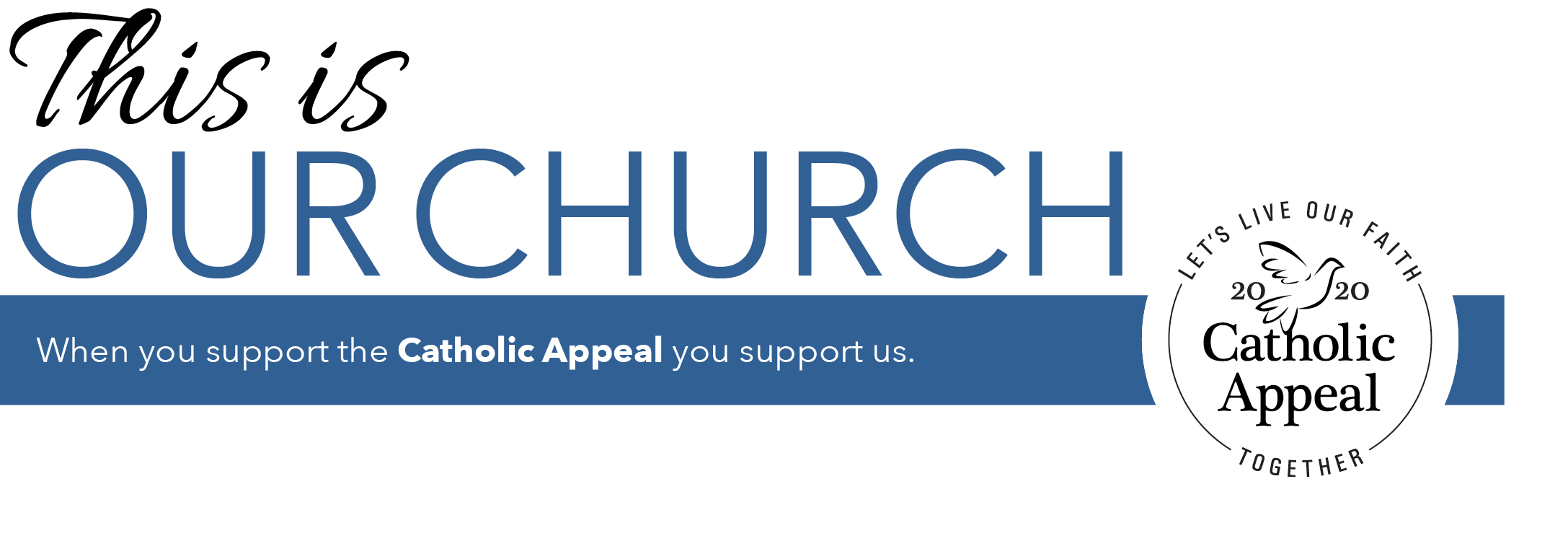 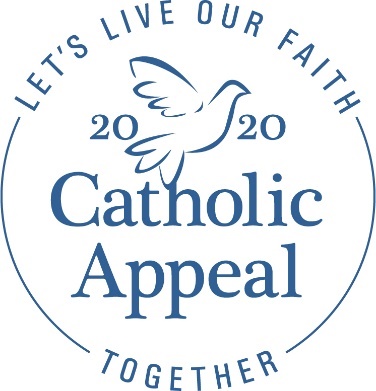 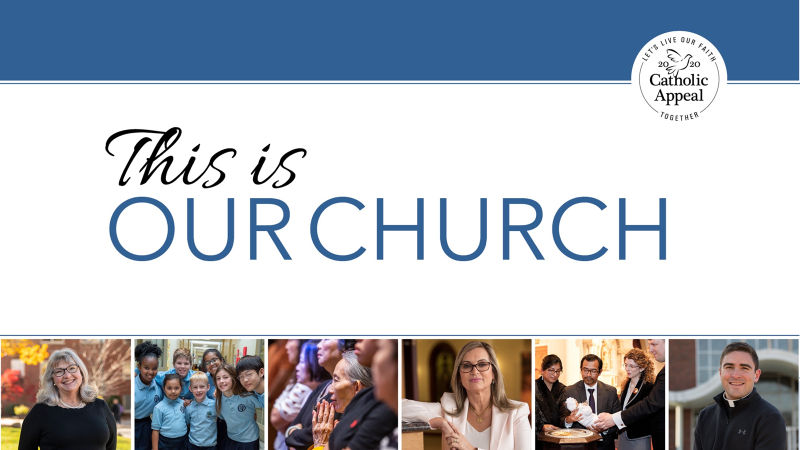 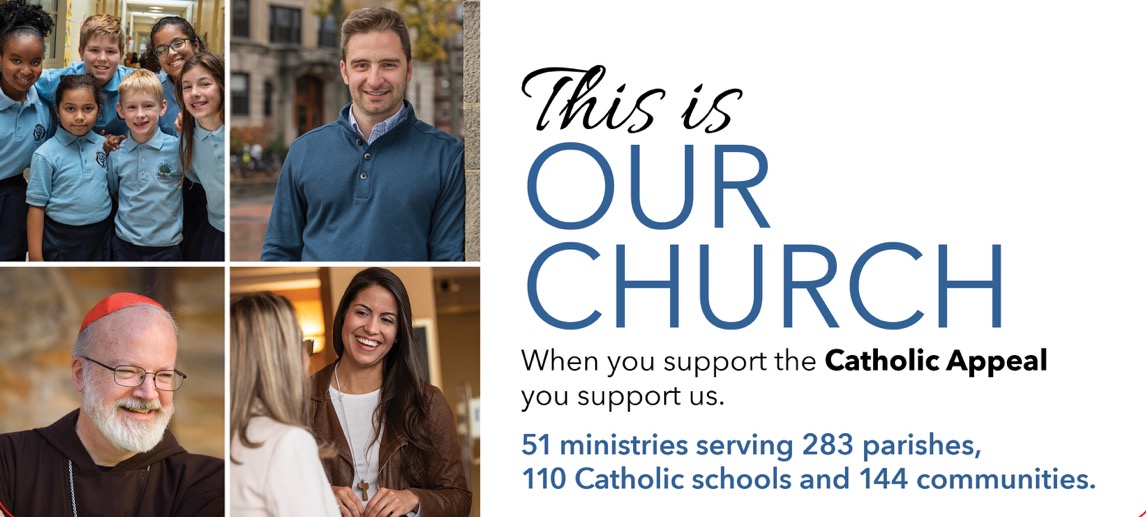 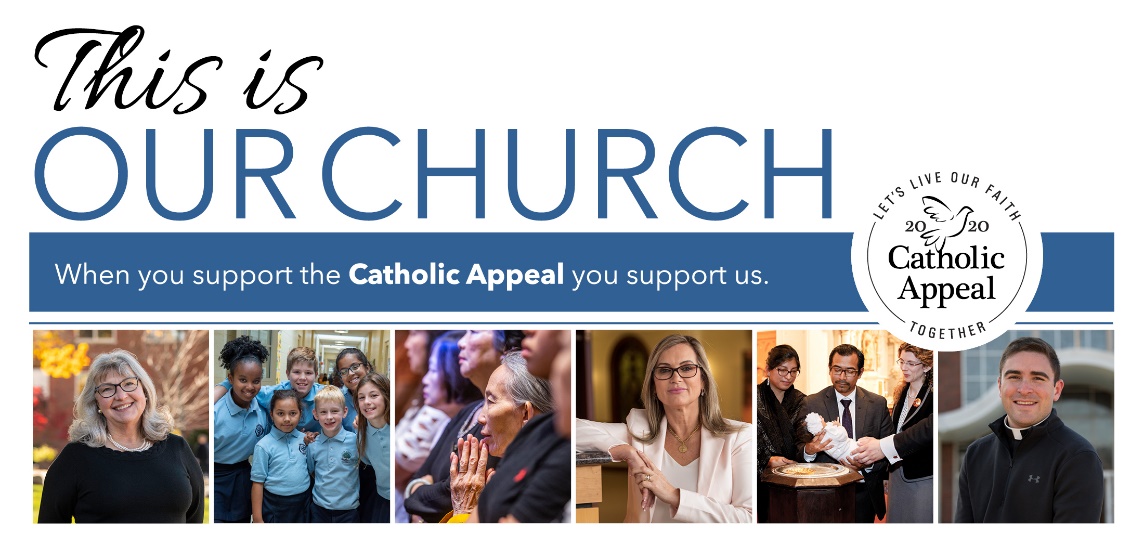 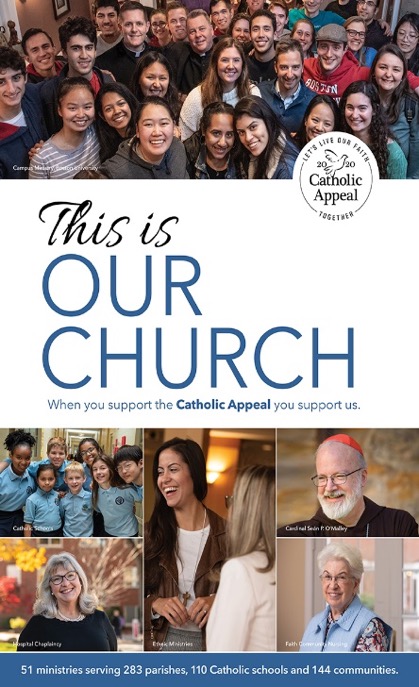 